Precvičujeme - kocka, valec,  guľa            Pomenuj geometrické útvary na obrázkoch. Každý vyfarbi inou farbou.                                      Ak má predmet alebo jeho časť podobu niektorého útvaru, dopíš do rámčeka číslo, ktoré k nemu patrí. 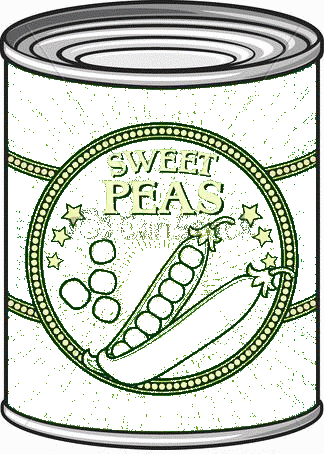 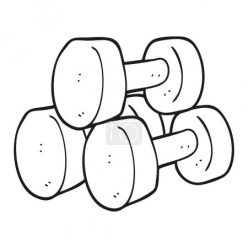 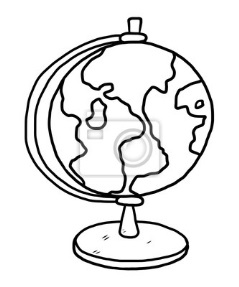 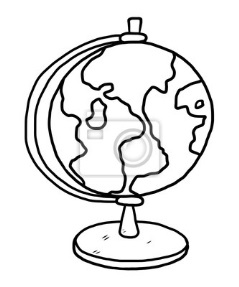 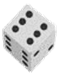 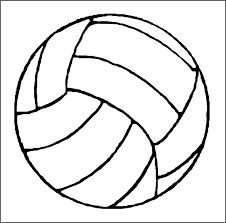 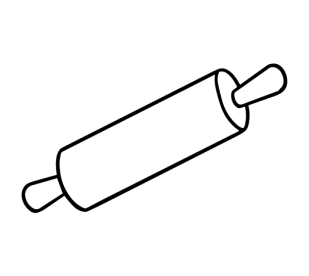 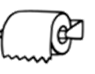 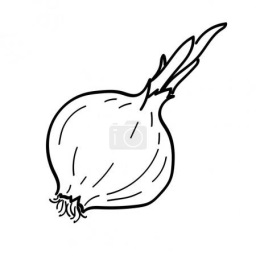 Koľko kociek potrebuješ na túto stavbu? Napíš číslom do rámika.                                         